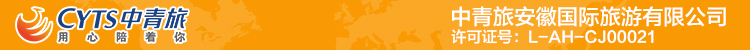 苏州园林+周庄、寒山寺、木渎+摇橹船纯玩二日游行程单行程安排费用说明其他说明产品编号SZ1712115770出发地芜湖市目的地江苏省行程天数2去程交通汽车返程交通汽车参考航班无无无无无产品亮点无无无无无D1D1行程详情木渎古镇→ 周庄第  一  天用餐早餐：X     午餐：X     晚餐：X   住宿无D2D2行程详情沧浪亭 →寒山寺第  二  天用餐早餐：X     午餐：X     晚餐：X   住宿无费用包含服务：全程工作人员服务；服务：全程工作人员服务；服务：全程工作人员服务；费用不包含自理：苏州古运河游船+评弹120元/人 (以上费用均包含导游和司机服务费)自理：苏州古运河游船+评弹120元/人 (以上费用均包含导游和司机服务费)自理：苏州古运河游船+评弹120元/人 (以上费用均包含导游和司机服务费)退改规则.此团为散拼团，如未成团，我社会在出团前36小时外通知您，安排改期或换线（若因不可抗拒的因素取消团队计划除外），否则除退还已交全部团款！我社在出团前36小时内通知您，赔偿客人相应损失：一日游50元/人；二日游100元/人；三日游150元/人。若您因特殊原因临时取消旅行36小时内（离出发前）我们将收取交通损失费用；凡遇人力不可抗拒因素（自然灾害、政治因素等）旅行社可根据实情况对旅游行程更改或取消。请您理解！保险信息《中国公民国内旅游文明行为公约》